Missouri’s Alpha Delta Kappa $500 Student ScholarshipThis scholarship is awarded to an incoming junior or senior in college whose major is education.  The applicant must be related to a member in good standing of a Missouri chapter of Alpha Delta Kappa and the application must include a letter of recommendation from an Alpha Delta Kappa member.Due Date:  March 31 via email or address belowName  _____________________________________________  		Date  ____________________Mailing Address  ______________________________________________________________________Phone	_____________________	Email Address  _______________________________________Name of School Attending  ______________________________________________________________Number of College Hours Completed  ___________  Degree Working Toward  _____________________A short autobiographical statement  _______________________________________________________State your reason for entering the field of education  _________________________________________College Awards (list)  ___________________________________________________________________College Organizations (list)  ______________________________________________________________College Volunteerism (list and indicate how often you volunteer)  _______________________________Use of Scholarship (tuition, fees, room and board, etc.)  _______________________________________Statement of financial need  _____________________________________________________________Include: One letter of recommendation from a member in good standing of Alpha Delta KappaOne letter of recommendation from a professor or teacher you have currently or in the pastOne letter of recommendation from a supervisor in the field of study for which you will use the scholarshipSend a follow up letter of how the scholarship was used.Name of ADK Relative  __________________________	Signature  _____________________________Relationship  _________________________	Applicant’s signature  __________________________Send to:Missouri ADK Scholarship ChairPat Hetherington4120 Tipperary Ave.Rogersville, MO  65742phetherington@mchsi.com							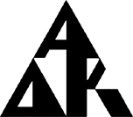 CriteriaAutobiographical statement/5Reason for entering field of education/5Awards/Organizations/Volunteerism/15Use of scholarships/5Three Letters of Recommendation/15Financial Need/5Scoring Rubric:Rank each area with a range of 1-5 (1 is the lowest, 5 is the highest)  50 possible points__________	Autobiographical Statement (5)__________	Reason for entering field of education (5)__________	Awards (5)__________	Organizations (5)__________	Volunteerism (5)__________	Use of scholarship (5)__________	Recommendation from ADK member (5)__________	Recommendation from teacher/professor (5)__________	Recommendation from supervisor (5)__________	Financial Need (5)__________	Total (50)										